上海杉达学院创新项目结题报告格式要求项目报告长度为10页，必须包含题目、作者姓名和院系、指导教师姓名和单位、中英文摘要、中英文关键词、正文、参考文献、后记（致谢），并附导师评语。结题报告须使用中文书写，可另附英文版本。Word下编辑，形成DOC、DOCX文件，具体要求如下：页面设置：保留word默认设置（A4，页边距左3.17，右3.17，上2.54，下2.54，装订线0，页眉1.5，页脚1.75，无文档网络）；全文尽量不分栏（即只有一栏）。段落：在格式选项下的段落设置选项中，“缩进”中左侧填写0字符，“间距”中段前和段后均选0行，“行距”选固定值20磅。字体和字号：中文字体一般用宋体（有特殊要求的除外），英文用Times New Roman.论文题目字号为小二号，加粗，居中；若有副标题，则用小三号，加粗，居中。学生姓名和导师姓名为小四号，加粗，居中。摘要、关键词字号为五号，“摘要”和“关键词”加粗。正文各类标题（包括“参考文献”标题）加粗；一级标题用四号字体；二级标题、三级标题用小四号字体；正文其他内容为五号。后记（致谢）、指导教师评语为小四号；标题加粗，内容字号为五号；指导教师评语放在表格中。图、表及公式：正文中的图合理定义尺寸，居中，图题及插图说明文字的中文采用宋体，英文采用Times New Roman，字号小五号（9磅），段落间距最小值8磅；图题应放在图的上方，居中。正文中的表格合理划分，居中，表题及表格说明文字的中文采用宋体，英文采用Times New Roman，字号9磅，段落间距最小值8磅，表格内容段落间距最小值16磅，表格中的公式字号也相应调整为9磅。表题应放在表格上方，居中。文档中的公式最好采用公式编辑器编辑（如MathType），公式字号与正文字号统一为10.5磅，注意变量和矩阵等内容的字体格式；公式编号右对齐。按表、图、公式在论文中出现的先后顺序分别编号。每张图表尽量放于一页内。参考文献按照正文格式，标题用小四号，居中，加粗。内容及格式要求如下。著作：[序号] 作者或编者、文献题名[文献类型标记]、出版地、出版社、出版年份、起止页码；论文：[序号] 作者、文献题名[文献类型标记]、期刊名、出版时间、卷号或期号、起止页码；参考文献可根据文献引用顺序或作者或编者姓名的第一个字按字母排序；若超过十篇，可按著作和论文分类。注：在报告中应重点说明创新点、创新依据、创新过程和创新成果。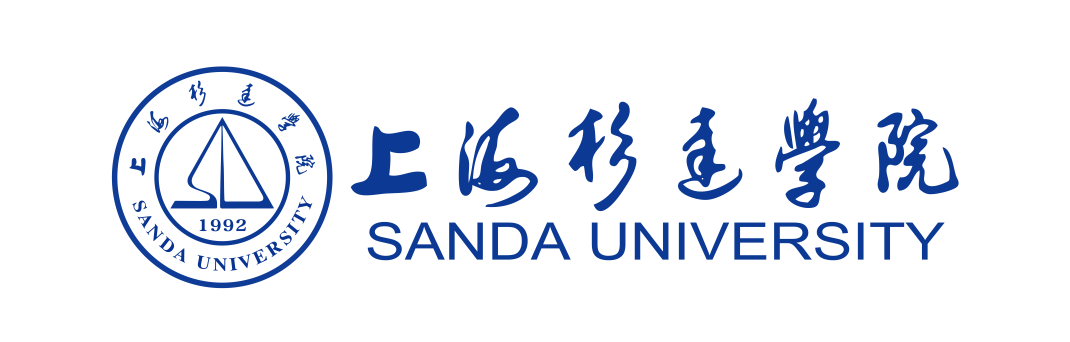 大学生创新创业训练计划项目结题报告书学    院项目名称项目类型创新训练项目          项目级别□校级  □市级 □国级     负责人姓名（电话）校内导师（电话）社会导师（电话）报告日期项目组成员基本情况摘要：本项目……。关键词：关键词1；关键词2；关键词3；关键词4；关键词5Abstract: This program…..Key words:key word 1; key word2; key word3; key word4; key word 5目录（正文部分格式如下）第一章创新背景1.1国内外研究现状。1.2创新依据第二章创新过程2.1创新产品/服务/科研等2.2创新点/项目特色2.3创新/调研过程及时间节点第三章创新成果3.1 创新成果介绍（如：申请专利情况、发表论文、发表专著、产生样品、参加比赛获奖情况等）3.2 意义及影响第四章结论本项目通过……得到如下结论：4.1结论一4.2结论二参考文献[1] 	张三，李某四. 论文题目[J]. 期刊名称，2010, 1(1): 1-5.[2] 	Zhang S, Li M S. Title [J]. Name of Journal, 2010, 2(2): 6-10.后记（致谢）：感谢……项目名称项目名称成果形式成果形式项目类型创新训练项目创新训练项目立项时间立项时间年月日年月日完成时间年月日年月日项目成员序号姓名学号专业所在学院联系方式项目成员1项目成员2项目成员3项目成员4项目成员5指导教师评语该项目……指导教师：王某某